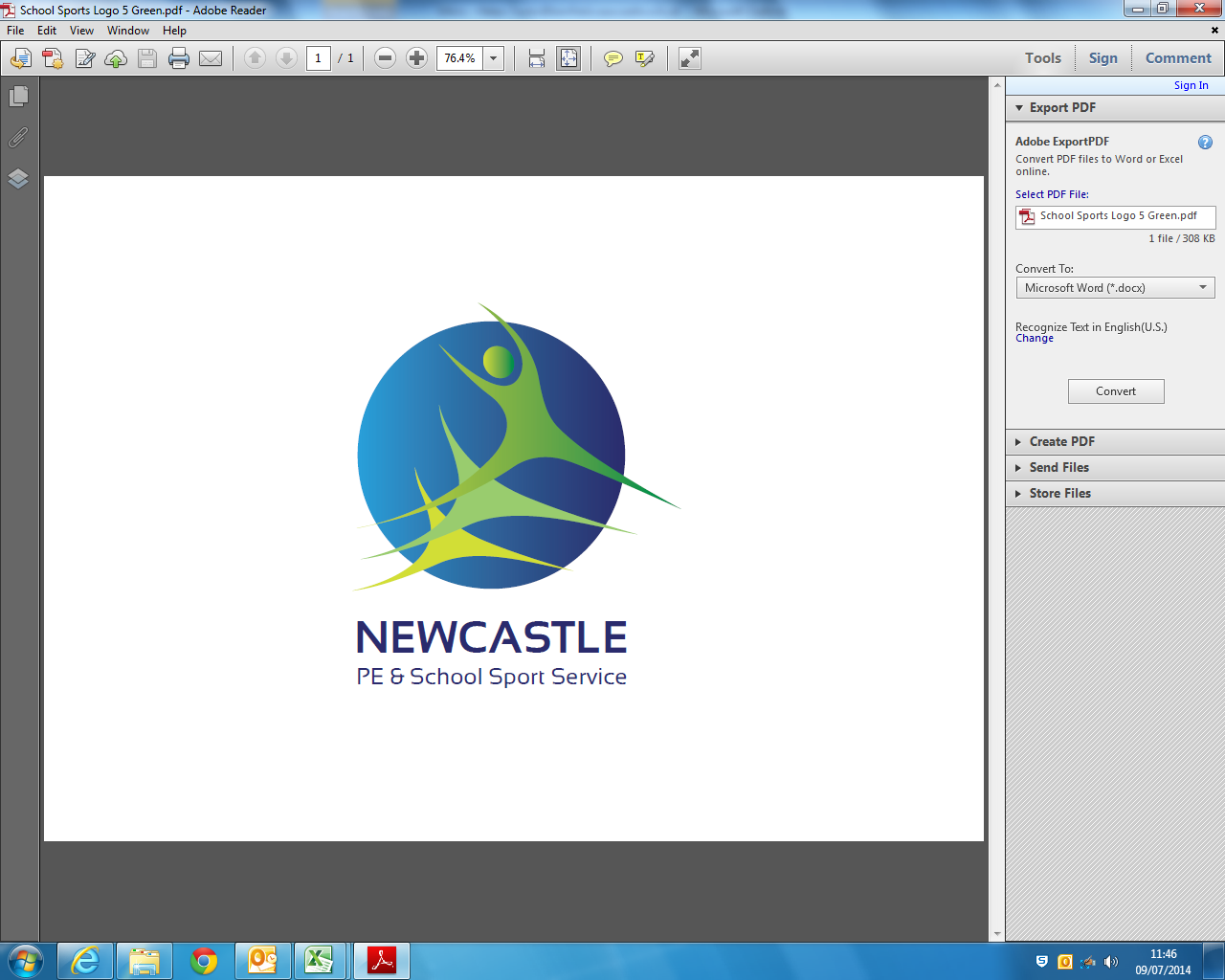 Person SpecificationJob Title: 		PE and School Sport Support OfficerDivision:		Newcastle PE and School Sport Service JE Code:		AA4239Date:			February 2019Status:		FINALPart A: Application StageThe following criteria (experience, skills and qualifications) will be used to short-list at the application stage:EssentialDesirablePart B: Assessment StageAll of the above criteria may be explored at the assessment stage in addition to criteria as outlined below:EssentialDesirableThe following methods of assessment will be used:Part C: Additional RequirementsThe following criteria must be judged as satisfactory when pre-employment checks are completed:1Good standard of literacy and numeracy2Good Planning & Organisational Skills3Have sound administrative and IT skills, including experience of producing marketing and promotional material.  Experience of using design platforms such as Canva desirable4NGB Level 2 Coaching Qualification or specialism in Dance5Have experience of working in school setting and/or in the sports sector6Ability to deliver high quality physical activity sessions based upon the needs of young people.7Self-motivated with the ability to motivate and enthuse teaching staff, young people, other coaches and sports leaders.8Ability to use social media for marketing/promotional purposes9Experience of managing and delivering activity programmes and events10Experience of planning, delivering and evaluating activity sessions for young people.11Physical fitness appropriate for the post which will include setting up sports equipment12Ability to prioritise workload and time manage effectively13Ability to work as part of a team; being hands on wherever necessary14Commitment to Continuous Professional Development15Full Driving Licence and use of a vehicle16Flexible and adaptable17Self-motivated and hard-workingFirst Aid QualificationEducated to Degree LevelAdditional Level 1 or Level 2 NGB coaching QualificationAfPE QualificationQualified Teacher StatusExperience of providing teacher support in Curriculum time or mentoring staffAbility to remain calm under pressure and to make operational decisionsDemonstrate good interpersonal skills with colleagues, contractors and customersAppropriate behaviour and attitude towards safeguarding and promoting the welfare of children and young people including: motivation to work with children and young peopleability to form and maintain appropriate relationships and personal boundaries with children and young people emotional resilience in working with challenging behavioursattitude to use of authority and maintaining discipline.able to work in partnership with other agenciesNo disclosure about criminal convictions or safeguarding concern that makes applicant unsuitable for this post.n/aMethodMethodInterviewYesPresentationNoLesson ObservationNoStructured discussion with pupilsNoOther (specify)Yes/NoOther (specify)Yes/NoEnhanced Certificate of Criminal Records from Disclosure Barring Service (DBS)Additional criminal record checks if applicant has lived outside the UKTwo references from current and previous employers (or education establishment if applicant not in employment)Medical clearanceEvidence of qualifications listed as essential in Part A above(only if post is in regulated activity) Children’s Barred List(only if teaching or HLTA post) Prohibitions, sanctions and restrictions imposed by the National College for Teaching and Learning, or predecessor organisations(only if teaching or HLTA post) Prohibitions, sanctions and restrictions imposed by regulatory bodies of European Economic Area member states(only if qualified teaching post) Qualified Teacher Status (QTS)(only if post is covered by Childcare Disqualification Regulations) Disqualification by having certain orders or other restrictions, having committed certain offences or by living in the same household as someone who is disqualifiedAny professional registration explicitly required by the postholder